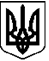 Комунальний заклад «Навчально-виховне об’єднання (середня школа І-ІІІ ступенів – дошкільний навчальний заклад – позашкільний навчальний заклад) м. Покров Дніпропетровської області»Н А К А З06.01.2021                                                  м.Покров                                               №05Про затвердження номенклатури справна 2021 рік КЗ КЗ «НВО»  Відповідно до вимог чинних Законів України «Про освіту», «Про загальну середню освіту», Вимог до оформлення документів Уніфікованої системи організаційно-розпорядчої документації ДСТУ 4163-2003, наказу Міністерства освіти і науки, молоді та спорту України від 10.05.2011 № 423 «Про затвердження єдиних зразків обов’язкової ділової документації у загальноосвітніх навчальних закладах усіх типів і форм власності», Типової інструкції з діловодства у загальноосвітніх навчальних закладах усіх типів і форм власності, затвердженої наказом Міністерства освіти і науки України від 25.06.2018 № 676 «Про затвердження інструкції з діловодства у закладах загальної середньої освіти» та з метою систематизації та впорядкування ведення документаціїНАКАЗУЮ:1. Затвердити номенклатуру справ КЗ «НВО» на 2021 рік (додаток 1) та ввести в дію                                                                                   06.01.2021р.2. Працівникам закладу освіти:2.1. Забезпечити приведення справ у відповідність до затвердженої номенклатури справ                                                                                           до 10.01.20212.2. Вести справи згідно з функціональними обов’язками відповідно до затвердженої номенклатури.                                                                               упродовж 2021року2.3. Забезпечити збереження справ на робочому місці.                                                                              Під час їх ведення2.4. Забезпечити впровадження Інструкції з ведення діловодства у КЗ «НВО» в практику роботи школи і неухильне дотримання її вимог.2.5. Забезпечити обов’язкове ведення діловодства відповідно до вимог мовного законодавства України з безумовним дотриманням правил і рекомендацій порядку здійснення ділових процесів, встановлених інструкцією.                                                                                                Постійно2.6. Дотримуватись вказівок щодо оформлення записів у журналах, книгах обліку встановленого зразка, інших шкільних документів відповідно до Єдиних вимог.2.7. Виконання вхідних паперів покласти на заступників директора з навчально-виховної та виховної роботи згідно з їх функціональними обов’язками.2.8. Секретарю Понікарчик О.М. проводити списання документів, строк зберігання яких вийшов, експертною комісією школи, за окремим наказом, на підставі складеного відповідного акту.                                                                                         У разі потреби3. Мірошніченко Т.В., заступнику директора з НВР, довести даний наказ до відома педагогічних працівників школи                                                                                          До 10.01.20214. Розмістити даний наказ на сайті закладу5. Контроль за станом і правильним веденням ділових документів у школі залишаю за собою.Директор КЗ «НВО»                                                            Л.С.Мякотіна           З наказом ознайомлені:                                 Т.В.Мірошніченко                              О.Г.Непомнєща                                 С.М.Бруско                                          Н.М.Стешенко                                 О.М.ПонікарчикНоменклатура справкомунального закладу « Навчально – виховне об'єднання (середня школа І-ІІІ ступенів – дошкільний навчальний заклад-позашкільний навчальний заклад) м. Покров Дніпропетровської області»на 2021 рікІндекссправиЗаголовок справиВідпові-дальний за зберігання справиСтрок зберігання справи (номери статей за переліком)Примітка Розпорядча діяльність. КерівництвоРозпорядча діяльність. КерівництвоРозпорядча діяльність. КерівництвоРозпорядча діяльність. КерівництвоРозпорядча діяльність. Керівництво01-01Довідка з єдиного державного реєстру підприємств та організацій України (ЄДРПОУ)ДиректорПостійност.3501-02Статут закладуДиректор До ліквідаціїзакладу ст. 3001-03Накази керівника з основної діяльностіДиректорДо ліквідації
закладуст. 16-а01-04Накази керівника з кадрових питань тривалого зберігання:
(про прийняття на роботу, переміщення за посадою, переведення на іншу роботу,
сумісництво, звільнення; атестація,
підвищення кваліфікації, стажування, зміна біографічних даних; заохочення (нагородження, преміювання), оплата праці, нарахування різних надбавок,
доплат, матеріальної допомоги; всі види відпусток працівників з важкими, шкідливими та небезпечними умовами праці, відпусток щодо догляду за дитиною, відпусток без збереження заробітної плати)75 р.ст. 16-601-05Накази керівника з руху учнів/вихованцівДиректор15 р.01-06Накази керівника з кадрових питань особового складу тимчасового зберігання
(про відрядження; стягнення; надання щорічних оплачуваних відпусток та відпусток у зв’язку з навчанням)Директор5 р.ст. 16-6(примітка)01-07Накази керівника з адміністративно - господарських питаньДиректор5 р.ст. 16-в01-08Річний план роботи закладуДиректор6 р.01-09Правила внутрішнього розпорядкуДиректор1 р. після заміни
новими  ст. 39701-10Звернення (пропозиції, заяви, скарги) громадян та документи (листи, довідки, акти) з їх розглядусекретар        5 р.ст. 82-а01-11Приймально-здавальні акти з усіма додатками, складені у разі зміни керівника закладуДиректорДо ліквідації закладу
ст. 45-а01-12Приймально-здавальні акти з усіма додатками, складені у разі зміни посадових та матеріально відповідальних осібДиректор  3 р. після зміни посадових та матеріально відповідальних осіб ст. 45-601-13Журнал реєстрації (електронна база)
наказів з основної діяльностіДиректор До ліквідації
закладу
ст. 121-а01-14Журнал реєстрації наказів з кадрових питань (особового складу) тривалого зберіганняДиректор 75 р.ст. 121-601-15Журнал реєстрації  наказів з адміністративно-господарських питань, з кадрових питань (особового складу) тимчасового строку зберіганняДиректор 5 р. ст. 121-в01-16Затверджена номенклатура справ навчального закладуДиректор Після заміни новою01-17Журнал обліку перевірок, ревізій та контролю за виконанням їх рекомендацій (контрольно - візитаційна книга)Директор 5 р.ст. 8601-18Журнал реєстрації (електронна база) вхідних, вихідних та внутрішніх (заяв, доповідних і пояснювальних записок тощо) документівСекретар 3 р. ст. 12201-19Протоколи загальних зборів (конференції) колективуДиректорПост,ст. 12-а01-20Журнал реєстрації  наказів з руху  учнів/вихованцівСекретар      15 р.01-21Журнали реєстрації (електронна база) протоколів педагогічної ради, загальних зборів (конференції) колективу, атестаційної комісії тощоСекретар3 р.ст. 12201-22Журнал реєстрації  звернень громадянСекретар5 р. ст. 12401-23Журнал реєстрації запитів на публічну інформаціюСекретар5 р. ст. 12401-24Журнали реєстрації інструктажів з питань охорони праці та безпеки життєдіяльностіСекретар
10 р. після закінчення журналу01-25Зведена номенклатура справ закладуСекретар5 р. після заміни новою та за умови складення зведених описів справ ст. 112-а01-26Книга записів наслідків внутрішнього контролю директораДиректор     5 р.01-27Книга записів наслідків внутрішнього контролю заступників директора з навчально-виховної роботи та виховної роботи	Заступники з НВР     5 р.01-28Журнал телефонограм	Секретар 1 р., ст. 126	01-29Номенклатура справ з розпорядчої діяльність та  керівництва3рСт. 112-вНавчально-виховна та науково-методична роботаНавчально-виховна та науково-методична роботаНавчально-виховна та науково-методична роботаНавчально-виховна та науково-методична роботаНавчально-виховна та науково-методична робота02-01Робочий навчальний план закладуДиректор До заміни
новим02-02Протоколи засідань педагогічної ради, атестаційної комісії тощоДиректор 10 р.ст. 14-а02-03Протоколи загальних  зборів (конференцій) колективуДиректорДоки не мине потребаст.14-б, ст.1502-04Протоколи засідань комісій про результати державної підсумкової атестації учнів та документи (учнівські роботи) атестаціїДиректор 3 р. ст. 567-а02-05Розклад навчальних занятьЗаступник директора з НВР Доки не мине
потреба02-06Плани роботи вчителів (календарні, поурочні, виховної роботи)вчителі1 рікст. 16102-07Освітня програма закладуЗаступник директора з НВРДо заміни новими ст. 55302-08Документи (копії наказів, інформації, довідки  тощо) з питань організації індивідуального навчанняЗаступник директора з НВР5 роківст. 545-а02-09Документи та матеріали з організації навчання дітей із особливими освітніми потребами Заступник директора з НВР3 р.,ст. 79402-10Доповідні записки, заяви та пояснення учнів, або їх батьків про причини пропуску занять Класні керівники1 рік02-11Особові справи учнів/вихованцівСекретар 3 р. після
закінчення
або вибуттяст. 494-602-12Табелі навчальних досягнень учнів (свідоцтва досягнень)Зберігають-ся
в учнів02-13Книги обліку та видачі похвальних листів «За високі досягнення у навчанні» та похвальних грамот «За особливі досягнення у вивченні окремих предметів»Директор 10 р.02-14Класні журнали (І-ІУ та V-ХІ класів) та журнали обліку навчальних досягнень учнів, які перебувають на індивідуальному навчанні, журнали груп подовженого дня. Секретар 5 р.
ст. 59002-15Книги обліку та видачі (реєстрації) свідоцтв і додатків до свідоцтв про базову загальну середню освіту, атестатів та додатків до атестатів про повну загальну середню освіту, золотих медалей «За високі досягнення у навчанні» та срібних медалей «За досягнення у навчанні»Директор 75 р.
ст. 531-а02-16Алфавітна книга учнів/ вихованцівСекретар 10 р. ст. 525-є02-17Журнал обліку робочого часу вчителів Заступник директора з НВР5 роківст. 630Після закінчення02-18Протоколи засідань, характеристики, атестаційні листи про проведення
атестації і встановлення (підтвердження) кваліфікаційної категоріїДиректор5 р.ст. 63602-19Мережа, перспективна мережаДиректорДоки не мине потреба, 02-20Документи (плани, протоколи, довідки, інформації тощо) щодо роботи шкільних методичних об’єднаньЗаступник директора з НВРПостійно 
ст. 14а02-21План підвищення кваліфікації педагогічних кадрівЗаступник директора з НВР5 років ЕПК
ст.53702-22Документи та матеріали щодо організації роботи з питань закінчення навчального року, проведення державної підсумкової атестації та випуску учнів Директор 3 р., ст. 298, ст. 57502-23Документи про продовження навчання та працевлаштування випускниківЗаступник директора з НВР3 р., ст. 603	02-24Документи та матеріали щодо замовлення на виготовлення документів про освіту (замовлення, звіти, акти, інформації тощо)Директор1 р., ст. 308	02-25Матеріали та письмові роботи учнів з проходження державної підсумкової атестаціїДиректор3 р.02-26Журнал обліку пропущених і заміщених уроківЗаступник директора з НВР5 р., ст. 63002-27Соціальний паспорт закладуДиректорДо заміни новим02-28Акти обстеження житлових умов та умов проживання дітейЗаступник з виховної роботи3 рокист.76402-29Документи (довідки, звіти, відомості, інформації тощо) про організацію дозвілля дітей під час шкільних канікулПедагог – організатор 5 років ЕПКст. 79602-30Матеріали  Ради школиГолова ради школи1 рікст.62502-31Номенклатура справ з навчально-виховної та науково-методичної роботи (витяг)3 роки ст.112-в Кадрове забезпечення Кадрове забезпечення Кадрове забезпечення Кадрове забезпечення Кадрове забезпечення03-01Посадові інструкції працівників закладуСекретар 5 р. після заміни
новимист. 4303-02Статистичні звіти з питань загальної
середньої освіти (форми № ЗНЗ-1, № ЗНЗ-3,
№ 83-РВК тощо)Секретар     1 р.03-03Книга обліку особового складу, (списки працівників)Директор75 років ст. 525-бПісля закінчення03-04Особові справи працівниківСекретар 75 р. ст. 493-в03-05Тарифікаційні спискиДиректор 25 р.ст. 41503-06Журнал обліку руху трудових книжок і вкладок до нихСекретар 50 р. ст. 530-а03-07Документи (плани-графіки, копії наказів, протоколів педагогічних рад) про підвищення кваліфікації та курсову перепідготовку педпрацівниківЗаст. дир. по НВР5 роківст. 61803-08Трудові книжки працівниківДиректор До запитання,
не затребувані
не менше
50 роківст. 50803-09Номенклатура справ  з кадрового забезпечення (витяг)Секретар3 р ст. 112-в04. Соціально-психологічна частина04. Соціально-психологічна частина04. Соціально-психологічна частина04. Соціально-психологічна частина04. Соціально-психологічна частина04. Соціально-психологічна частина04. Соціально-психологічна частина04-01Посадові інструкції практичного психолога, соціального педагога Посадові інструкції практичного психолога, соціального педагога 5 років ¹ст. 4304-02Річний план роботи практичного психолога , соціального педагогаРічний план роботи практичного психолога , соціального педагогаПрактичний психолог, соціальний педагог3р ст.55704-03Річні аналітичні звіти щодо роботи соціально-психологічної служби школи (за напрямками роботи)Річні аналітичні звіти щодо роботи соціально-психологічної служби школи (за напрямками роботи)Постійно ст. 302-б04-04Матеріали діагностичного обстеження класу (групи)Матеріали діагностичного обстеження класу (групи)Практичний психолог5р ст.59004-05Журнал проведення корекційно-відновлювальної та розвивальної роботи соціального педагогаЖурнал проведення корекційно-відновлювальної та розвивальної роботи соціального педагогаСоціальний педагог1 рік 04-06Матеріали по наступності  та адаптації учнів 1,5,10-х класів до нових умов навчанняМатеріали по наступності  та адаптації учнів 1,5,10-х класів до нових умов навчанняПрактичний психолог04-07Номенклатура справ роботи практичного психолога (витяг)Номенклатура справ роботи практичного психолога (витяг)Практичн психолог3р ст. 112-в05. Харчування та медичне обслуговування05. Харчування та медичне обслуговування05. Харчування та медичне обслуговування05. Харчування та медичне обслуговування05. Харчування та медичне обслуговування05. Харчування та медичне обслуговування05. Харчування та медичне обслуговування05-0105-01Документи про періодичні медичні огляди працівників (санітарні книжки, сертифікати про психіатричний огляд)Медична сестра3 рокист. 7073 рокист. 70705-0205-02Медичні картки учнівМедична сестра5 років ст. 7725 років ст. 77205-0305-03Медичні довідки учнів про захворюванняМедична сестра5 років ст. 7055 років ст. 70505-0405-04Журнал обліку відвідувань учнями школиСекретар 3 роки3 роки05-0505-05Книга обліку температурного режиму шкільних приміщеньЗаступник з ГР3 роки3 роки05-0605-06Списки підготовчої та спеціальних груп учнів школиМедична сестра3 роки3 роки05-0705-07Листок здоров’я учнів класуКласні керівники3 рокист.7193 рокист.719У класних журналах05-0805-08Журнал обліку бракеражу готової продукціїМедична сестра3 роки3 рокиПісля закінчення05-0905-09Журнал обліку бракеражу сирої продукціїМедична сестра3 роки3 рокиПісля закінчення05-1005-10Технологічні картки стравЗав. їдальнеюПостійноПостійноДо заміни новими05-1105-11Книга обліку контролю за температурним режимом холодильного обладнанняМедична сестра3 роки3 рокиПісля закінчення05-1205-12Книга обліку дієтичного харчування учнівМедична сестра3 роки3 роки05-1305-13Сертифікати якості продуктівЗав. їдальнею1 рік1 рік05-1405-14Щотижневе менюЗав. їдальнею1 рік1 рік05-1505-15Схема постачання продуктівЗав. їдальнею1 рік1 рік05-1605-16Графік харчування учнівЗав. їдальнею1 рік1 рік05-1705-17Калькуляційні картки стравЗав. їдальнеюПостійноПостійноДо заміни новими05-1805-18Документи (складська книга, акти, накладні) з оприбуткування, витрат продуктів харчування Зав. їдальнею3 рокист. 10073 рокист. 100705-1905-19Номенклатура справ по  харчуванню та медичному  обслуговуванню (витяг)Мед сестраЗав. їдальнею3р ст. 112-в3р ст. 112-в06 Робота шкільної бібліотеки06 Робота шкільної бібліотеки06 Робота шкільної бібліотеки06 Робота шкільної бібліотеки06 Робота шкільної бібліотеки06-01Інвентарна книга бібліотечного фонду Бібліо-текарДо ліквідації
бібліотекист. 80506-02Акти списання книг бібліотечного фондуБібліо-текар10 р.ст. 81206-03Книга сумарного обліку бібліотечного фонду підручників та навчальної літературиБібліо-текарДо ліквідації бібліотеки ст.87006-04Книга сумарного обліку бібліотечного фонду художньої , довідкової та науково-методичної літературиБібліо-текарДо ліквідації бібліотеки ст. 87006-05Акти на списання літературиБібліо-текар10 роківст.88106-06План роботи шкільної бібліотекиБібліо-текар1 рік ст. 15506-07Журнал видачі підручників по класахБібліо-текарПостійно06-08Номенклатура справ роботи шкільної бібліотеки (витяг)Бібліо-текар3р ст. 112-в07. Адміністративно-господарська діяльність07. Адміністративно-господарська діяльність07. Адміністративно-господарська діяльність07. Адміністративно-господарська діяльність07. Адміністративно-господарська діяльність07-01Паспорт закладуДиректор 1р.
ст. 541Після ліквідації07-02Штатний розписДиректор 75 р.ст. 37-а07-03Акти стану підготовки  навчального закладу до  нового навчального рокуДиректор3 рокист. 104807-04Документи (складська книга, акти, накладні, відомості з оприбуткування, списання матеріалів)Заст. директ. по ГР3 рокист. 100707-05Протоколи, акти перевірок електромереж, заземлення, обладнання, механізмів та пристроївЗаст. директ. по ГР10 роківст.1907,190807-06Експлуатаційні інструкції на обладнанняЗаст. директ. по ГРДо заміни новимист. 174107-07Журнал приймання-передачі чергувань сторожів, охоронців, черговихЗаст. директ. по ГР1 рікст. 117107-08Книга обліку витрат енергоносіївЗаст. директ. по ГР1 рік07-09Документи (свідоцтва, акти, договори) на землю, споруди, майно, на правоволодіння, користування, розпорядження майномПост,ст. 87
До ліквідації
закладуст. 8707-10Книга обліку господарського майна та товарно-матеріальних цінностейЗаст. директ. по ГР3 р., ст. 35107-11Акти списання матеріальних цінностей	Заст. директ. по ГР3 р., ст. 12207-12Інвентарні списки основних засобів	Заст. директ. по ГР3 р., ст. 345	07-13Договори про повну матеріальну відповідальність	Заст. директ. по ГР1 рік07-14Номенклатура справ адміністративно-господарської діяльності (витяг)Заст. директ. по ГР3р ст. 112-в08. Охорона праці та безпека життєдіяльності, пожежна безпека08. Охорона праці та безпека життєдіяльності, пожежна безпека08. Охорона праці та безпека життєдіяльності, пожежна безпека08. Охорона праці та безпека життєдіяльності, пожежна безпека08. Охорона праці та безпека життєдіяльності, пожежна безпека08-01Порядок дій працівників та учнів школи у разі надзвичайної ситуації Відповід. з ОП та БЖПостійно08-02Інструкції з охорони праці для працівниківвідповід. з ОП та БЖ08-03Журнал реєстрації первинного, повторного, позапланового , цільового інструктажів з охорони працівідповід. з ОП та БЖ10 роківст. 482Після закінчення журналу08-04Інструкції з безпеки життєдіяльності для учніввідповід. з ОП та БЖ08-05Журнал реєстрації інструктажів з безпеки життєдіяльності з учнямиКласні керівникиПісля закінчення журналу08-06Документи (акти, протоколи) перевірки стану навчального обладнання та безпечних умов проведення занять у кабінетах, пристосованих майстернях, гімнастичних залах, спортмайданчикахвідповід. з ОП та БЖ08-07Матеріали (акти, журнал реєстрації, пояснюючі) по розслідуванню нещасних випадків невиробничого характерудиректор45 роківст. 47708-08Матеріали (акти, журнал реєстрації, пояснюючі) по розслідуванню нещасних випадків з учнями під час освітнього  процесу відповід. з ОП та БЖ45 роківст. 47708-09Журнал обліку вогнегасниківЗаступник з ГР3 рокист. 1189Після закінчення журналу08-10Журнал реєстрації осіб, потерпілих від нещасних випадківвідповід. з ОП та БЖ45 р.
після
закінчення
журналуст. 47708-11Номенклатура справ з охорони праці та безпеки життєдіяльності, пожежної безпеки (витяг)відповід. з ОП та БЖ3р. ст. 112-в09. Цивільний захист09. Цивільний захист09. Цивільний захист09. Цивільний захист09. Цивільний захист09-01Функціональні обов’язки керівного складу та формувань ЦЗ школиДиректорПостійно09-02Інструкції щодо дій персоналу у разі виникнення НСДиректорПостійност. 119309-03План заходів ЦЗ школиДиректор1 рікст. 119009-04Плани евакуації школиЗаст. директ. по ГР, зав.кабінетамиПостійно09-05Номенклатура справ з цивільного захисту (витяг)Директор 3р ст. 112-в10. Профспілкова організація, громадська робота10. Профспілкова організація, громадська робота10. Профспілкова організація, громадська робота10. Профспілкова організація, громадська робота10. Профспілкова організація, громадська робота10-01Колективний договір,  укладений між адміністрацією школи та трудовим колективомДиректор голова ПКПост,ст. 395-аДо ліквідації
закладу
ст. 395-а10-02Документи про діяльність комісій профспілкиГолова ПК5 років ст. 122810-03Списки членів профспілки Голова ПК75 роківст. 123810-04Документи про надання матеріальної допомоги членам профспілкиГолова ПК3 рокист.133710-05Номенклатура справ профспілкового комітетуГолова ПКПостійност.89-а11. Архів 11. Архів 11. Архів 11. Архів 11. Архів 08-01Книга обліку надходжень та вибуття документів архівуСекретар Постійност. 13008-02Описи справ постійного зберіганняСекретар Постійно 
ст. 137а08-03Описи справ з особового складуСекретар 3 роки1 ст. 1371  Після знищення справ